São Gonçalo, 26 de Setembro de 2020.CI N° 570 /SEMSA/SUSC/DECA/DVE – SÃO GONÇALODe: Coordenação de Vigilância Epidemiológica de São Gonçalo Para: Subsecretaria Jurídica - SEMSAEm resposta à CI nº 436/2020 de 09/06/2020, relacionado ao quantitativo diário dos seguintes itens:Resposta ao item 1.4: Com relação aos dados de hoje, tivemos 20 casos inseridos como hospitalizados.Ressaltamos que os números disponibilizados não ocorreram nas últimas 24h, mas sim, atualizados hoje. Pacientes hospitalizados, nas redes públicas e privadas, residentes de São Gonçalo, internados em nosso município e em outros municípios até a presente data: 510. Dentre esses estão os casos curados, os óbitos e os que ainda se mantém internados. Ressaltamos que a alteração no número dos hospitalizados foi devido ao encerramento dos casos que estavam em aberto. Dados de 26/09/2020:Nº de Óbitos confirmados: 2Nº de Óbitos em investigação: 0Óbitos descartados: 0Pacientes curados: 150Resposta ao item 1.12: Notificados: 918Casos confirmados: 101Descartados: 270Suspeitos: 547Resposta ao item 1.14:Não recolhemos na presente data amostras de swab nas unidades do município, dos pacientes internados, para encaminhamento à Fiocruz e ao LACEN/RJ. As coletas só são realizadas, neste momento, de segunda a sexta-feira.  Resposta ao item 1.15:O município de São Gonçalo não é dividido em área programática. Todos os dias são informados, via rede social, os dados dos casos positivos, sendo estes por bairros, e estes dados são trabalhados pela Vigilância Ambiental para utilização da Motofog para desinfecção dos locais com casos confirmados. Atenciosamente,___________________________________________Gláucia de Oliveira Pinheiro CapibaribeMat. 121715/ COREN RJ 146953Coordenadora da Vigilância Epidemiológica de São GonçaloESTADO DO RIO DE JANEIROPREFEITURA MUNICIPAL DE SÃO GONÇALOFUNDAÇÃO MUNICIPAL DE SAÚDE DE SÃO GONÇALOSUPERINTENDÊNCIA DE SAÚDE COLETIVADEPARTAMENTO DE EPIDEMIOLOGIA E CONTROLE DE AGRAVOSDIVISÃO DE VIGILÂNCIA EPIDEMIOLÓGICA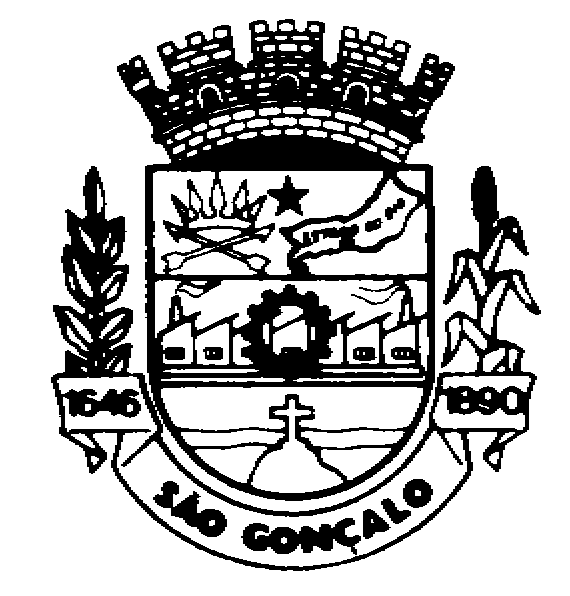 